Konkurs adwentowy !!!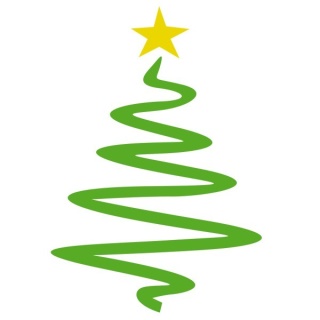 Temat: Świąteczna ozdoba choinkowa
Cele konkursu:Rozwijanie wyobraźni plastycznej, integracja rodzinna, refleksja nad zbliżającymi się Świętami Bożego Narodzenia.Regulamin konkursu:Konkurs adresowany jest do wszystkich uczniów.Zadaniem uczestnika jest wykonanie Świątecznej ozdoby choinkowej  – samodzielnie lub wspólnie z rodziną.Technika i materiał wykonania pracy – dowolne (papier, włóczka, drewno, materiały ekologiczne, surowce wtórne itp.)Forma: płaska lub przestrzenna.Ocenie podlegać będzie ogólne wrażenie artystyczne, pomysłowość i oryginalność, wkład pracy oraz estetyka jej wykonania.Każdy uczestnik może złożyć tylko jedną pracę.Każda praca musi być podpisana (proszę doczepić karteczkę z informacją: imię i nazwisko oraz klasa).Termin składania prac: 17 grudnia 2018 r. – w pokoju nauczycielskim lub u p. Marchewki.Najciekawsze prace zostaną nagrodzone w różnych kategoriach wiekowych!Złożenie pracy oznacza pełną akceptację warunków niniejszego regulaminu.Życzę wspaniałych pomysłów i zapału do pracy!							J. Marchewka 